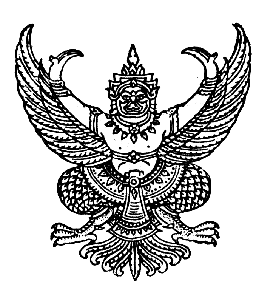 ประกาศองค์การบริหารส่วนตำบลนางหลงเรื่อง   ผลสอบราคาจ้าง------------------------		ตามที่องค์การบริหารส่วนตำบลนางหลง     ได้ดำเนินการจัดซื้อจัดจ้างตามเอกสารสอบราคาจ้างเลขที่   18/2555   ลงวันที่  21 สิงหาคม 2555   โครงการ ปรับปรุงถนนโดยใช้วัสดุหินคลุกภายในตำบลนางหลง      มีผู้มายื่นซองเสนอราคาครั้งนี้  ในวันที่  3 กันยายน 2555   ตั้งแต่เวลา  08.30 – 16.30 น. จำนวน ….6…. ราย และคณะกรรมการเปิดซองสอบราคาในที่ 4 กันยายน 2555 ตั้งแต่เวลา  10.00 น. แล้วนั้น  ผลปรากฎว่าผู้ชนะการสอบราคาจ้างในครั้งนี้ ดังนี้		-   หจก.ช.ทรัพย์ทวีกิจรุ่งเรือง  			โดย     นายชินกฤต    นาคสั้ว        .		เสนอวงเงิน        397,000       .บาท 	ซึ่งเป็นผู้เสนอราคาต่ำสุด พร้อมทั้งเป็นผู้ที่มีคุณสมบัติตามเอกสารสอบราคาจ้างในครั้งนี้ด้วยแล้ว				ประกาศ ณ วันที่   ….4.....  เดือน .....กันยายน....  พ.ศ. 2555                                                     (ลงชื่อ)	(นายณัฐวิทย์  หนูช่วย)                                                      นายกองค์การบริหารส่วนตำบลนางหลง